SPECYFIKACJA WARUNKÓW ZAMÓWIENIAw postępowaniu o udzielenie zamówienia publicznego prowadzonego w trybie podstawowym bez negocjacji na:„Remont szlaku rowerowego łącznikowego pomiędzy „Winnym szlakiem rowerowym” a „Szlakiem rowerowym na Styku Kultur””Zamówienie o wartości nie przekraczającej progów unijnych o jakich stanowi art. 3 ustawy z 11 września 2019 r. - Prawo zamówień publicznych (Dz. U. z 2021 r. poz. 1129) – dalej p.z.p. na roboty budowlane ZATWIERDZAM:									mgr Norbert KiećKrempna, 04.08.2022 r.	1. NAZWA I ADRES ZAMAWIAJĄCEGONazwa Zamawiającego: Magurski Park Narodowy Adres Zamawiającego: Krempna 59, 38-232 KrempnaTelefon: (13) 44 14 099, 44 14 440Faks: (13) 44 14 099, 44 14 440Adres e-mail: mpn@magurskipn.plAdres strony internetowej, na której jest prowadzone postępowanie i na której będą dostępne wszelkie dokumenty związane z prowadzoną procedurą: www.magurskipn.plGodziny pracy: 7 00 - 15 00 od poniedziałku do piątku.2. TRYB UDZIELANIA ZAMÓWIENIAPostępowanie o udzielenie zamówienia publicznego prowadzone będzie w trybie podstawowym o jakim stanowi art. 275 pkt 1 p.z.p., na podstawie aktów wykonawczych wydanych na jej podstawie oraz niniejszej Specyfikacji Warunków Zamówienia, zwaną dalej SWZ. Zamawiający nie przewiduje wyboru najkorzystniejszej oferty z możliwością prowadzenia negocjacji. Szacunkowa wartość przedmiotowego zamówienia nie przekracza progów unijnych o jakich mowa w art. 3 ustawy p.z.p.  Zgodnie z art. 310 pkt 1 p.z.p. Zamawiający przewiduje możliwość unieważnienia przedmiotowego postępowania, jeżeli środki, które Zamawiający zamierzał przeznaczyć na sfinansowanie całości lub części zamówienia, nie zostały mu przyznane.Zamawiający nie przewiduje aukcji elektronicznej.Zamawiający nie prowadzi postępowania w celu zawarcia umowy ramowej.Zamawiający nie zastrzega możliwości ubiegania się o udzielenie zamówienia wyłącznie przez wykonawców, o których mowa w art. 94 p.z.p. Wymagania związane z realizacją zamówienia w zakresie zatrudnienia przez wykonawcę lub podwykonawcę na podstawie stosunku pracy osób wykonujących wskazane przez zamawiającego czynności w zakresie realizacji zamówienia, jeżeli wykonanie tych czynności polega na wykonywaniu pracy w sposób określony w art. 22 § 1 ustawy z dnia 26 czerwca 1974 r. - Kodeks pracy (Dz. U. z 2022 r. poz. 1510) obejmują następujące rodzaje czynności: Operatorów maszyn i urządzeń Zamawiający nie określa dodatkowych wymagań związanych z zatrudnianiem osób, o których mowa w art. 96 ust. 2 pkt 2 p.z.p.Zamawiający wymaga odbycia wizji lokalnej w terenie – szczegóły w rozdz. 12 SWZWykonawca powinien dokładnie zapoznać się z niniejszą Specyfikacją Warunków Zamówienia i złożyć ofertę zgodnie z jej wymaganiami.3. OPIS PRZEDMIOTU ZAMÓWIENIALokalizacja inwestycji: teren Magurskiego Parku Narodowego.Określenie Przedmiotu i zakresu zamówienia: Przedmiotem zamówienia są roboty budowlane pod nazwą:   Remont szlaku rowerowego łącznikowego pomiędzy „Winnym szlakiem rowerowym” a „Szlakiem rowerowym na Styku Kultur”Obejmuje on:- Mechaniczne plantowanie poboczy dróg gruntowych.- Mechaniczne formowanie i zagęszczenie nasypów. - Poprawa profilu drogi poprzez: mechaniczne profilowanie i zagęszczenie podłoża pod warstwy konstrukcyjne nawierzchni, wykonanie podbudowy z kruszywa (tłuczeń 0-63) - warstwa dolna, wykonanie nawierzchni z tłucznia kamiennego - warstwa górna (mieszanka tłucznia 0-31,5). Miejscami tylko wyrównanie istniejącej podbudowy tłuczniem sortowanym wraz z mechanicznym zagęszczeniem (bez ingerencji w dolne warstwy podbudowy).Przedmiot zamówienia  należy wykonać zgodnie z załączoną do SWZ dokumentacją techniczną.Wykonawca na własny koszt wykona oznakowanie i zabezpieczy miejsce prowadzenia prac na czas realizacji robót.Szczegółowy zakres prac objętych Przedmiotem zamówienia określony został w dokumentacji technicznej (załącznik nr 9) tj.:Przedmiar robót Specyfikacja Techniczna Wykonania i Odbioru Robót – STWiOR Oznaczenia wg CPV:45233140-2 – Roboty drogowe45233142-6 – Roboty w zakresie naprawy dróg45233141-9 – Roboty w zakresie konserwacji drógWarunki wykonywania zamówienia: wszystkie prace winny być zrealizowane zgodnie z obowiązującymi przepisami, normami, warunkami technicznymi i sztuką budowlaną, przepisami bhp, ppoż., zaleceniami Inspektora Nadzoru Inwestorskiego, Zamawiającego oraz zgodnie z wymogami dokumentacji projektowej, wytycznymi niniejszej SWZ a także jej pozostałymi załącznikami.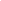 Szczegółowe warunki dotyczące zamówienia: W ramach wynagrodzenia ryczałtowego Wykonawca uwzględni:w przypadku korzystania z Podwykonawców koordynowanie robót Podwykonawców ponosząc za nich pełną odpowiedzialność,wykonywanie prac z uwzględnieniem wszystkich warunków i nakazów wynikających z uzgodnień i zobowiązań wzajemnych,doprowadzenie do należytego stanu i porządku miejsca prowadzenia robót,naprawę ewentualnych szkód związanych z prowadzeniem robót wyrządzonych osobom trzecim lub uszkodzeniem mienia.Warunki rękojmi i gwarancji:Na wykonany Przedmiot zamówienia Wykonawca udzieli Zamawiającemu co najmniej 24 miesięcznej rękojmi oraz gwarancji .        Bieg wszystkich okresów rękojmi i gwarancyjnych rozpoczyna się od dnia podpisania przez Strony protokołu odbioru końcowego robót budowlanych.Podane w dokumentacji projektowej, Specyfikacji Technicznej Wykonania i Odbioru Robót Budowlanych, przedmiarze robót nazwy własne, handlowe znaki towarowe (materiałów i urządzeń) są przykładowe i nie należy się nimi sugerować. Wszędzie, gdzie w opisach występują nazwy materiałów można zastosować inne materiały o parametrach technicznych i fizycznych odpowiadających wymaganiom opisanym w pkt. 3.2 SWZ. W przypadku, gdy w opisie przedmiotu zamówienia znajdują się odniesienia do norm, europejskich ocen technicznych, aprobat, specyfikacji technicznych i systemów referencji technicznych dopuszcza się możliwość stosowania rozwiązań równoważnych. Wykonawca, który powołuje się na rozwiązania równoważne opisywane przez Zamawiającego, jest obowiązany wykazać, że oferowane przez niego dostawy, usługi lub roboty budowlane spełniają wymagania określone przez Zamawiającego.Wykonawca powołujący się na rozwiązania równoważne stosownie do dyspozycji art. 101 ust. 5 PZP musi wykazać, że oferowane dostawy, usługi lub roboty budowlane spełniają warunki określone przez Zamawiającego w stopniu nie gorszym.Stosowne dokumenty potwierdzające równoważność należy dołączyć do oferty. W przypadku, gdy Wykonawca nie złoży w ofercie dokumentów o zastosowaniu innych materiałów i urządzeń, to rozumie się przez to, że do kalkulacji ceny oferty oraz do wykonania umowy ujęto materiały i urządzenia zaproponowane w opisie Przedmiotu zamówienia.Stosownie do art. 95 ust. 1 ustawy PZP Zamawiający wymaga, aby Wykonawca lub Podwykonawca przy realizacji Przedmiotu zamówienia zatrudniał na podstawie umowy o pracę w rozumieniu przepisów Kodeksu Pracy pracowników wykonujących czynności ogólnobudowlane i operatorów maszyn i urządzeń, jeżeli wykonanie tych czynności polega na wykonywaniu pracy w sposób określony w art. 22 § 1 ustawy z dnia 26 czerwca 1974 r. - Kodeks pracy (tekst jedn. Dz.U. 2022 poz. 1510). Szczegółowe wymogi dotyczące zatrudniania na podstawie umowy o pracę określono w punkcie 20 SWZ oraz we wzorze umowy, który stanowi Załącznik nr 8 do SWZ.4. TERMIN REALIZACJI ZAMÓWIENIAPrzewidywany termin przekazania placu budowy: 12.09.2022 r.Termin zakończenia realizacji robót:  wg oferty, maksymalnie do 07.11.2022 r.Tak określony termin realizacji zamówienia jest terminem pożądanym, który może ulec zmianie wyłącznie na warunkach określonych w Umowie.Zamawiający przykłada dużą wagę do terminowego wykonania prac (zgodnie z deklaracją w ofercie), przekroczenie tych terminów wiąże się z naliczeniem kar umownych – zgodnie z § 8 wzoru umowy.5. WARUNKI UDZIAŁU W POSTĘPOWANIUO udzielenie zamówienia mogą ubiegać się Wykonawcy, którzy nie podlegają wykluczeniu na zasadach określonych w Rozdziale 6 SWZ, oraz spełniają określone przez Zamawiającego warunki udziału w postępowaniu. O udzielenie zamówienia mogą ubiegać się Wykonawcy, którzy spełniają warunki dotyczące:zdolności do występowania w obrocie gospodarczym:	Zamawiający nie stawia warunku w powyższym zakresie.uprawnień do prowadzenia określonej działalności gospodarczej lub zawodowej, o ile wynika to z odrębnych przepisów:	Zamawiający nie stawia warunku w powyższym zakresie.sytuacji ekonomicznej lub finansowej:Warunek w odniesieniu do sytuacji finansowej, zostanie spełniony, jeśli Wykonawca wykaże, że dysponuje środkami finansowymi lub zdolnością kredytową nie mniejszą niż 500 000,00 złzdolności technicznej lub zawodowej:W celu spełnienia powyższego warunku należy wykazać się: a) wykonaniem w okresie 5 lat przed upływem terminu składania ofert, a jeżeli okres prowadzenia działalności jest krótszy, w tym okresie, co najmniej dwóch robót budowlanych polegających na budowie, rozbudowie, przebudowie, remoncie, naprawie dróg o nawierzchni gruntowej, żwirowej, tłuczniowej.  W tym jedną, którą prowadziła ścieżka rowerowa. O wartości każdego zamówienia (zadania) co najmniej 300 000,00 zł.Wzór wykazu wykonywanych robót stanowi załącznik nr 5 do SWZb) dysponowaniem co najmniej:  - kierownikiem budowy z min. 5 letnim doświadczeniem zawodowym, posiadającym uprawnienia budowlane do kierowania robotami w specjalności drogowej bez ograniczeń, zgodnie z Rozporządzenie Ministra Inwestycji i Rozwoju z dnia 29 kwietnia 2019 r. w sprawie przygotowania zawodowego do wykonywania samodzielnych funkcji technicznych w budownictwie (Dz. U. z 2019 r., poz. 831) lub odpowiadające im uprawnienia równoważne. Za uprawnienia równoważne Zamawiający uzna uprawnienia budowlane uzyskane na podstawie wcześniej obowiązujących przepisów oraz uznane na zasadach określonych w ustawie z dnia 22 grudnia 2015 o zasadach uznawania kwalifikacji zawodowych nabytych w Państwach członkowskich Unii Europejskiej (Dz. U. 2021 poz. 1646), których zakres uprawnia do pełnienia wskazanej funkcji przy realizacji przedmiotu zamówienia.  - 4 operatorami maszyn i urządzeń wymienionych w pkt 5.2.4 podpunkt c – zatrudnionymi na umowę o pracę, z zastrzeżeniem ppkt.25.1.Wzór wykazu osób stanowi załącznik nr 6 do SWZc)  dysponowaniem co najmniej następującym sprzętem mechanicznym:- samochód samowyładowczy o ładowności co najmniej 10 ton - równiarka drogowa samojezdna,- walec drogowym o masie co najmniej 12 ton,- rozściełacz kruszywa, - koparka kołowa, - spycharka gąsienicowa o mocy 150 KM.Wzór wykazu sprzętu mechanicznego stanowi - załącznik nr 7 do SWZ.Zamawiający może, na każdym etapie postępowania, uznać, że Wykonawca nie posiada wymaganych zdolności, jeżeli zaangażowanie zasobów technicznych lub zawodowych Wykonawcy w inne przedsięwzięcia gospodarcze Wykonawcy może mieć negatywny wpływ na realizację zamówienia.W przypadku wspólnego ubiegania się o zamówienie na zasadach określonych w art. 58 ustawy PZP Wykonawcy muszą łącznie wykazać spełnianie warunków uczestnictwa, o których mowa w pkt 5.2. Natomiast brak podstaw wykluczenia wykazuje każdy Wykonawca odrębnie.Wykonawca może w celu potwierdzenia spełniania warunków udziału w postępowaniu, w stosownych sytuacjach oraz w odniesieniu do konkretnego zamówienia lub jego części, polegać na zdolnościach technicznych lub zawodowych, sytuacji finansowej lub ekonomicznej innych podmiotów, niezależnie od charakteru prawnego łączących go z nim stosunków prawnych.Wykonawca, który polega na zdolnościach lub sytuacji innych podmiotów, musi udowodnić Zamawiającemu, że realizując zamówienie, będzie dysponował niezbędnymi zasobami tych podmiotów, w szczególności przedstawiając zobowiązanie tych podmiotów do oddania mu do dyspozycji niezbędnych zasobów na potrzeby realizacji zamówienia.Zamawiający ocenia, czy udostępniane Wykonawcy przez inne podmioty zdolności techniczne lub zawodowe, pozwalają na wykazanie przez Wykonawcę spełniania warunków udziału w postępowaniu oraz bada, czy nie zachodzą wobec tego podmiotu podstawy wykluczenia.W odniesieniu do warunków dotyczących wykształcenia, kwalifikacji zawodowych lub doświadczenia, Wykonawcy mogą polegać na zdolnościach innych podmiotów, jeśli podmioty te zrealizują roboty budowlane, do realizacji których te zdolności są wymagane.Wykonawca, który polega na sytuacji finansowej lub ekonomicznej innych podmiotów, odpowiada solidarnie z podmiotem, który zobowiązał się do udostępnienia zasobów, za szkodę poniesioną przez Zamawiającego powstałą wskutek nieudostępnienia tych zasobów, chyba że za nieudostępnienie zasobów nie ponosi winy.Jeżeli zdolności techniczne lub zawodowe lub sytuacja ekonomiczna lub finansowa podmiotu udostępniającego zasoby, nie potwierdzają spełnienia przez Wykonawcę warunków udziału w postępowaniu lub zachodzą wobec tych podmiotów podstawy wykluczenia, Zamawiający żądać będzie, aby Wykonawca w terminie określonym przez Zamawiającego:zastąpił ten podmiot innym podmiotem lub podmiotami lubzobowiązał się do osobistego wykonania odpowiedniej części zamówienia, jeżeli wykaże zdolności techniczne lub zawodowe lub sytuację finansową lub ekonomiczną, o których mowa w pkt 5.2 ppkt 3.6. PODSTAWY WYKLUCZENIA WYKONAWCYZ postępowania o udzielenie zamówienia wyklucza się Wykonawców, w stosunku do których zachodzi którakolwiek z okoliczności wskazanych:w art. 7 ust. 1 ustawy z dnia 13 kwietnia 2022 r. o szczególnych rozwiązaniach w zakresie przeciwdziałania wspieraniu agresji na Ukrainę oraz służących ochronie bezpieczeństwa narodowego;w art. 108 ust. 1 p.z.p.;w art. 109 ust. 1 pkt. 4 p.z.p., tj.:	w stosunku do którego otwarto likwidację, ogłoszono upadłość, którego aktywami zarządza likwidator lub sąd, zawarł układ z wierzycielami, którego działalność gospodarcza jest zawieszona albo znajduje się on w innej tego rodzaju sytuacji wynikającej z podobnej procedury przewidzianej w przepisach miejsca wszczęcia tej procedury; Wykluczenie Wykonawcy następuje zgodnie z art. 111 p.z.p. 7. WYKAZ OŚWIADCZEŃ LUB DOKUMENTÓW, POTWIERDZAJĄCYCH SPEŁNIANIE WARUNKÓW UDZIAŁU W POSTĘPOWANIU ORAZ BRAK PODSTAW WYKLUCZENIADo oferty każdy Wykonawca musi dołączyć aktualne na dzień składania ofert oświadczenie w zakresie wskazanym w załączniku nr 2 lub 2 i 3 do SWZ. Informacje zawarte w oświadczeniu będą stanowić wstępne potwierdzenie, że Wykonawca nie podlega wykluczeniu oraz spełnia warunki udziału w postępowaniu.Wykonawca, który powołuje się na zasoby innych podmiotów, w celu wykazania braku istnienia wobec nich podstaw wykluczenia oraz spełniania w zakresie, w jakim powołuje się na ich zasoby, warunków udziału w postępowaniu zamieszcza informacje o tych podmiotach w oświadczeniu, o którym mowa w pkt 7.1.Wykonawca, który zamierza powierzyć wykonanie części zamówienia Podwykonawcom w celu wykazania braku istnienia wobec nich podstaw wykluczenia zamieszcza informacje o tych podmiotach w oświadczeniu o którym mowa w pkt 7.1.	W przypadku wspólnego ubiegania się o zamówienie przez Wykonawców oświadczenie, o którym mowa w pkt 7.1 składa każdy z Wykonawców wspólnie ubiegających się o zamówienie. Dokumenty te potwierdzają spełnianie warunków udziału w postępowaniu oraz brak podstaw wykluczenia w zakresie, w którym każdy z Wykonawców wykazuje spełnianie warunków udziału w postępowaniu oraz brak podstaw wykluczenia.Do oferty Wykonawca załącza zobowiązanie podmiotu trzeciego albo inny dokument, służący wykazaniu udostępnienia Wykonawcy potencjału przez podmiot trzeci w zakresie określonym w art. 118 ust. 1 ustawy PZP. Wzór zobowiązania stanowi załącznik nr 3 do SWZ.Pełnomocnictwo do podpisania oferty jeżeli upoważnienie do jej podpisania nie wynika z dokumentów rejestrowych.	Zamawiający wzywa Wykonawcę, którego oferta została najwyżej oceniona, do złożenia w wyznaczonym terminie, nie krótszym niż 5 dni od dnia wezwania, podmiotowych środków dowodowych, jeżeli wymagał ich złożenia w ogłoszeniu o zamówieniu lub dokumentach zamówienia, aktualnych na dzień złożenia podmiotowych środków dowodowych. 	Podmiotowe środki dowodowe wymagane od wykonawcy obejmują:Oświadczenie wykonawcy, w zakresie art. 108 ust. 1 pkt 5 ustawy, o braku przynależności do tej samej grupy kapitałowej, w rozumieniu ustawy z dnia 16 lutego 2007 r. o ochronie konkurencji i konsumentów (Dz. U. z 2021 r. poz. 275), z innym wykonawcą, który złożył odrębną ofertę, ofertę częściową lub wniosek o dopuszczenie do udziału w postępowaniu, albo oświadczenia o przynależności do tej samej grupy kapitałowej wraz z dokumentami lub informacjami potwierdzającymi przygotowanie oferty, oferty częściowej lub wniosku o dopuszczenie do udziału w postępowaniu niezależnie od innego Wykonawcy należącego do tej samej grupy kapitałowej – załącznik nr 4 do SWZ;Odpis lub informacja z Krajowego Rejestru Sądowego lub z Centralnej Ewidencji i Informacji o Działalności Gospodarczej, w zakresie art. 109 ust. 1 pkt 4 ustawy, sporządzonych nie wcześniej niż 3 miesiące przed jej złożeniem, jeżeli odrębne przepisy wymagają wpisu do rejestru lub ewidencji;Oświadczenie Wykonawcy, o braku podstaw do wykluczenia i o spełnianiu warunków udziału w postępowaniu – załącznik nr 2 do SWZ;Wykaz robót budowlanych wykonanych nie wcześniej niż w okresie ostatnich 5 lat, a jeżeli okres prowadzenia działalności jest krótszy – w tym okresie, porównywalnych z robotami budowlanymi stanowiącymi przedmiot zamówienia, wraz z podaniem ich rodzaju, wartości, daty, miejsca wykonania i podmiotów, na rzecz których roboty te zostały wykonane, oraz załączeniem dowodów określających czy te roboty budowlane zostały wykonane należycie, w szczególności informacji o tym czy roboty zostały wykonane zgodnie z przepisami prawa budowlanego i prawidłowo ukończone, przy czym dowodami, o których mowa, są referencje - załącznik nr 5 do SWZ;Wykaz osób, skierowanych przez Wykonawcę do realizacji zamówienia publicznego, w szczególności odpowiedzialnych za świadczenie usług, kontrolę jakości lub kierowanie robotami budowlanymi, wraz z informacjami na temat ich kwalifikacji zawodowych/uprawnień/doświadczenia/wykształcenia niezbędnych do wykonania zamówienia publicznego, a także zakresu wykonywanych przez nie czynności oraz informacją o podstawie do dysponowania tymi osobami. Wzór wykazu osób stanowi załącznik nr 6 do SWZ.Wykaz sprzętu mechanicznego. Wzór wykazu stanowi załącznik nr 7 do SWZ.Informację banku lub spółdzielczej kasy oszczędnościowo – kredytowej potwierdzającej wysokość posiadanych środków finansowych lub zdolność kredytową wykonawcy, w okresie nie wcześniejszym  niż 1 miesiąc przed upływem terminu składania ofert (należy złożyć w oryginale lub kopii poświadczonej za zgodność z oryginałem)Jeżeli Wykonawca ma siedzibę lub miejsce zamieszkania poza terytorium Rzeczypospolitej Polskiej, zamiast dokumentu, o których mowa w ust. 3 pkt 2, składa dokument lub dokumenty wystawione w kraju, w którym wykonawca ma siedzibę lub miejsce zamieszkania, potwierdzające odpowiednio, że nie otwarto jego likwidacji ani nie ogłoszono upadłości. Dokument, o którym mowa powyżej, powinien być wystawiony nie wcześniej niż 6 miesięcy przed upływem terminu składania ofert. Jeżeli w kraju, w którym Wykonawca ma siedzibę lub miejsce zamieszkania, nie wydaje się dokumentów, o których mowa w ust. 4 pkt 2, zastępuje się je w całości lub części dokumentem zawierającym odpowiednio oświadczenie Wykonawcy, ze wskazaniem osoby albo osób uprawnionych do jego reprezentacji, złożone przed notariuszem lub przed organem sądowym, administracyjnym albo organem samorządu zawodowego lub gospodarczego właściwym ze względu na siedzibę lub miejsce zamieszkania Wykonawcy. Zamawiający nie wzywa do złożenia podmiotowych środków dowodowych, jeżeli:1)	może je uzyskać za pomocą bezpłatnych i ogólnodostępnych baz danych, w szczególności rejestrów publicznych w rozumieniu ustawy z dnia 17 lutego 2005 r. o informatyzacji działalności podmiotów realizujących zadania publiczne, o ile wykonawca wskazał w oświadczeniu, o którym mowa w art. 125 ust. 1 p.z.p dane umożliwiające dostęp do tych środków;2)	podmiotowym środkiem dowodowym jest oświadczenie, którego treść odpowiada zakresowi oświadczenia, o którym mowa w art. 125 ust. 1.Wykonawca nie jest zobowiązany do złożenia podmiotowych środków dowodowych, które zamawiający posiada, jeżeli wykonawca wskaże te środki oraz potwierdzi ich prawidłowość i aktualność.W zakresie nieuregulowanym ustawą p.z.p. lub niniejszą SWZ do oświadczeń i dokumentów składanych przez Wykonawcę w postępowaniu zastosowanie mają w szczególności przepisy Rozporządzenia Ministra Rozwoju Pracy i Technologii z dnia 23 grudnia 2020 r. w sprawie podmiotowych środków dowodowych oraz innych dokumentów lub oświadczeń, jakich może żądać zamawiający od wykonawcy oraz Rozporządzenia Prezesa Rady Ministrów z dnia 30 grudnia 2020 r. w sprawie sposobu sporządzania i przekazywania informacji oraz wymagań technicznych dla dokumentów elektronicznych oraz środków komunikacji elektronicznej w postępowaniu o udzielenie zamówienia publicznego lub konkursie.POLEGANIE NA ZASOBACH INNYCH PODMIOTÓW:Wykonawca może w celu potwierdzenia spełniania warunków udziału w postępowaniu polegać na zdolnościach technicznych lub zawodowych podmiotów udostępniających zasoby, niezależnie od charakteru prawnego łączących go z nimi stosunków prawnych.W odniesieniu do warunków dotyczących doświadczenia, wykonawcy mogą polegać na zdolnościach podmiotów udostępniających zasoby, jeśli podmioty te wykonają świadczenie do realizacji którego te zdolności są wymagane.UWAGA: Wykonawca nie może, po upływie terminu składania ofert, powoływać się na zdolności lub sytuację podmiotów udostępniających zasoby, jeżeli na etapie składania ofert nie polegał on w danym zakresie na zdolnościach lub sytuacji podmiotów udostępniających zasoby.INFORMACJA DLA WYKONAWCÓW WSPÓLNIE UBIEGAJĄCYCH SIĘ O UDZIELENIE ZAMÓWIENIA (SPÓŁKI CYWILNE/ KONSORCJA) Wykonawcy mogą wspólnie ubiegać się o udzielenie zamówienia. W takim przypadku Wykonawcy ustanawiają pełnomocnika do reprezentowania ich w postępowaniu albo do reprezentowania i zawarcia umowy w sprawie zamówienia publicznego. Pełnomocnictwo winno być załączone do oferty. Wykonawcy wspólnie ubiegający się o udzielenie zamówienia dołączają do oferty oświadczenie, z którego wynika, które roboty budowlane wykonają poszczególni wykonawcy.Oświadczenia i dokumenty potwierdzające brak podstaw do wykluczenia z postępowania składa każdy z Wykonawców wspólnie ubiegających się o zamówienie8. INFORMACJE O SPOSOBIE POROZUMIEWANIA SIĘ ZAMAWIAJĄCEGO Z WYKONAWCAMI ORAZ PRZEKAZYWANIA OŚWIADCZEŃ LUB DOKUMENTÓW Komunikacja w postępowaniu o udzielenie zamówienia i w konkursie, w tym składanie ofert, wniosków o dopuszczenie do udziału w postępowaniu lub konkursie, wymiana informacji oraz przekazywanie dokumentów lub oświadczeń między Zamawiającym a Wykonawcą, z uwzględnieniem wyjątków określonych w ustawie p.z.p., odbywa się przy użyciu środków komunikacji elektronicznej. Przez środki komunikacji elektronicznej rozumie się środki komunikacji elektronicznej zdefiniowane w ustawie z dnia 18 lipca 2002 r. o świadczeniu usług drogą elektroniczną (Dz. U. z 2020 r. poz. 344). Ofertę, oświadczenia, o których mowa w art. 125 ust. 1 p.z.p., podmiotowe środki dowodowe, pełnomocnictwa, zobowiązanie podmiotu udostępniającego zasoby sporządza się w postaci elektronicznej, w ogólnie dostępnych formatach danych, w szczególności w formatach .txt, .rtf, .pdf, .doc, .docx, .odt. Ofertę, a także oświadczenie o jakim mowa w Rozdziale 7 ust. 1 SWZ składa się, pod rygorem nieważności, w formie elektronicznej lub w postaci elektronicznej opatrzonej podpisem zaufanym lub podpisem osobistym. Zawiadomienia, oświadczenia, wnioski lub informacje Wykonawcy przekazują:drogą elektroniczną za pośrednictwem:- poczty elektronicznej pod adresem: zamowienia@magurskipn.pl        - ePUAPu, dostępnego pod adresem: https://epuap.gov.pl/wps/portalpoprzez Platformę miniPortal , dostępną pod adresem: https://miniportal.uzp.gov.pl/Wykonawca zamierzający wziąć udział w postępowaniu o udzielenie zamówienia publicznego, musi posiadać konto na ePUAP. Wykonawca posiadający konto na ePUAP ma dostęp do następujących formularzy: „Formularz do złożenia, zmiany, wycofania oferty lub wniosku” oraz do „Formularza do komunikacji”. Uwaga!! Podpisem elektronicznym o którym mowa w pkt. 8.2 oraz 11.2.2. podpisujemy bezpośrednio pliki z ofertą, załącznikami do oferty, a nie jedynie formularz do złożenia, zmiany, wycofania oferty lub wniosku. Wymagania techniczne i organizacyjne wysyłania i odbierania dokumentów elektronicznych, elektronicznych kopii dokumentów i oświadczeń oraz informacji przekazywanych przy ich użyciu opisane zostały w Regulaminie korzystania z systemu miniPortal (Microsoft Word - Instrukcja uÅ¼ytkownika systemu miniPortal-ePUAP.docx (uzp.gov.pl)) oraz Warunkach korzystania z elektronicznej platformy usług administracji publicznej (ePUAP : https://epuap.gov.pl/wps/portal/strefa-klienta ). Maksymalny rozmiar plików przesyłanych za pośrednictwem dedykowanych formularzy: „Formularz złożenia, zmiany, wycofania oferty lub wniosku” i „Formularza do komunikacji” wynosi 150 MB.Za datę przekazania oferty, wniosków, zawiadomień, dokumentów elektronicznych, oświadczeń lub elektronicznych kopii dokumentów lub oświadczeń oraz innych informacji przyjmuje się datę ich przekazania na ePUAP.Zamawiający przekazuje link do postępowania oraz ID postępowania jako załącznik do niniejszej SWZ. Dane postępowanie można wyszukać również na liście wszystkich postępowań w miniPortalu klikając wcześniej opcję „Dla Wykonawców” lub ze strony głównej z zakładki Postępowania.Osoby uprawnione do porozumiewania się z Wykonawcami:w zakresie proceduralnym: Agata Nieznajomska-Smoleń zamowienia@magurskipn.plw zakresie merytorycznym: Sławomir Basista sbasista@magurskipn.pl Piotr Hanas phanas@magurskipn.pl Andrzej Źrebiec andrzejzrebiec@magurskipn.plod poniedziałku do piątku w godz. 800 – 1400, z wyłączeniem dni wolnych od pracy.W korespondencji kierowanej do Zamawiającego Wykonawcy powinni posługiwać się numerem przedmiotowego postępowania: ZP–370-1-11/22 Wykonawca może zwrócić się do zamawiającego z wnioskiem o wyjaśnienie treści SWZ.	Zamawiający jest obowiązany udzielić wyjaśnień niezwłocznie, jednak nie później niż na 2 dni przed upływem terminu składania odpowiednio ofert, pod warunkiem że wniosek o wyjaśnienie treści SWZ wpłynął do zamawiającego nie później niż na 4 dni przed upływem terminu składania odpowiednio ofert. 	Jeżeli zamawiający nie udzieli wyjaśnień w terminie, o którym mowa w ust. 11, przedłuża termin składania ofert o czas niezbędny do zapoznania się wszystkich zainteresowanych wykonawców z wyjaśnieniami niezbędnymi do należytego przygotowania i złożenia ofert. W przypadku gdy wniosek o wyjaśnienie treści SWZ nie wpłynął w terminie, o którym mowa w ust. 11, zamawiający nie ma obowiązku udzielania wyjaśnień SWZ oraz obowiązku przedłużenia terminu składania ofert.	Przedłużenie terminu składania ofert, o których mowa w ust. 12, nie wpływa na bieg terminu składania wniosku o wyjaśnienie treści SWZ.Treść zapytań wraz z wyjaśnieniami Zamawiający przekazuje Wykonawcom, którym przekazał SWZ bez ujawniania źródła zapytania, a jeżeli specyfikacja jest udostępniana na stronie internetowej, zamieszcza na tej stronie.Zamawiający nie przewiduje zwołania zebrania Wykonawców.W uzasadnionych przypadkach Zamawiający może przed upływem terminu składania ofert zmienić treść SWZ. Dokonaną zmianę udostępnia się na stronie internetowej.Niniejsze postępowanie prowadzone jest w języku polskim.Jeżeli Zamawiający i Wykonawca przekazują oświadczenia, wnioski, zawiadomienia oraz informacje przy pomocy poczty elektronicznej, każda ze stron na żądanie drugiej niezwłocznie potwierdza fakt ich otrzymania.W przypadku braku potwierdzenia otrzymania wiadomości przez Wykonawcę, Zamawiający będzie uważał, iż pismo wysłane przez Zamawiającego na adres e-mail podany przez Wykonawcę zostało doręczone w sposób umożliwiający zapoznanie się Wykonawcy z jego treścią.9. WYMAGANIA DOTYCZĄCE WADIUM9.1 Wykonawca zobowiązany jest do zabezpieczenia swojej oferty poprzez wadium w wysokości: 3 800,00 zł (słownie: trzy tysiące osiemset złotych 00/100)9.2 Wadium należy wnieść przed upływem terminu składania ofert, przy czym w przypadku wadium wnoszonego w pieniądzu uznaje się ten termin za zachowany, jeżeli przed upływem terminu składania ofert kwota wadium zostanie uznana (zaksięgowana) na rachunku bankowym Zamawiającego.9.3. Wadium może być wnoszone w jednej lub kilku następujących formach:	pieniądzu; 	gwarancjach bankowych;	gwarancjach ubezpieczeniowych;	poręczeniach udzielanych przez podmioty, o których mowa w art. 6b ust. 5 pkt 2 ustawy z dnia 9 listopada 2000 r. o utworzeniu Polskiej Agencji Rozwoju Przedsiębiorczości (Dz. U. z 2020 r. poz. 299).9.4 W przypadku wniesienia wadium w innej formie niż w pieniądzu termin ważności wystawionego dokumentu winien być nie krótszy niż termin związania ofertą.9.5 Wadium wnoszone w pieniądzu należy wpłacić przelewem na rachunek bankowy Zamawiającego: 26 1130 1105 0005 2167 9690 0001, w tytule przelewu wpisać: Wadium w postępowaniu ZP-370-1-11/22 „Remont szlaku rowerowego łącznikowego pomiędzy „Winnym szlakiem rowerowym” a „Szlakiem rowerowym na Styku Kultur””O uznaniu przez Zamawiającego, że wadium w pieniądzu wpłynęło w wymaganym terminie, decyduje data i godzina uznania wpływu środków na rachunek bankowy Zamawiającego. Ze względu na ryzyko związane z czasem trwania okresu rozliczeń międzybankowych zamawiający zaleca dokonanie przelewu ze stosownym wyprzedzeniem.9.6 Wadium wnoszone w formie poręczeń lub gwarancji musi być złożone jako oryginał gwarancji lub poręczenia w postaci elektronicznej i spełniać co najmniej poniższe wymagania:musi obejmować odpowiedzialność za wszystkie przypadki powodujące utratę wadium przez Wykonawcę określone w ustawie p.z.p. z jej treści powinno jednoznacznie wynikać zobowiązanie gwaranta do zapłaty całej kwoty wadium;powinno być nieodwołalne i bezwarunkowe oraz płatne na pierwsze żądanie;termin obowiązywania poręczenia lub gwarancji nie może być krótszy niż termin związania ofertą (z zastrzeżeniem iż pierwszym dniem związania ofertą jest dzień składania ofert); w treści poręczenia lub gwarancji powinna znaleźć się nazwa oraz numer przedmiotowego postępowania;beneficjentem poręczenia lub gwarancji jest: Magurski Park Narodowy w przypadku Wykonawców wspólnie ubiegających się o udzielenie zamówienia (art. 58 p.z.p.), Zamawiający wymaga aby poręczenie lub gwarancja obejmowała swą treścią (tj. zobowiązanych z tytułu poręczenia lub gwarancji) wszystkich Wykonawców wspólnie ubiegających się o udzielenie zamówienia lub aby z jej treści wynikało, że zabezpiecza ofertę Wykonawców wspólnie ubiegających się o udzielenie zamówienia (konsorcjum);9.7 Oferta wykonawcy, który nie wniesie wadium, wniesie wadium w sposób nieprawidłowy lub nie utrzyma wadium nieprzerwanie do upływu terminu związania ofertą lub złoży wniosek o zwrot wadium w przypadku, o którym mowa w art. 98 ust. 2 pkt 3 p.z.p. zostanie odrzucona.9.8 Zasady zwrotu oraz okoliczności zatrzymania wadium określa art. 98 p.z.p.9.9 Zamawiający zatrzyma wadium w sytuacji wystąpienia ustawowych podstaw do jego zatrzymania.10. TERMIN ZWIĄZANIA OFERTĄ Wykonawca będzie związany ofertą przez okres 30 dni, tj. do dnia 22.09.2022 r. Bieg terminu związania ofertą rozpoczyna się wraz z upływem terminu składania ofert.W przypadku gdy wybór najkorzystniejszej oferty nie nastąpi przed upływem terminu związania ofertą wskazanego w ust. 1, Zamawiający przed upływem terminu związania ofertą zwraca się jednokrotnie do wykonawców o wyrażenie zgody na przedłużenie tego terminu o wskazywany przez niego okres, nie dłuższy niż 30 dni. Przedłużenie terminu związania ofertą wymaga złożenia przez wykonawcę pisemnego oświadczenia o wyrażeniu zgody na przedłużenie terminu związania ofertą.Odmowa wyrażenia zgody na przedłużenie terminu związania ofertą nie powoduje utraty wadium.11. OPIS SPOSOBU PRZYGOTOWANIA OFERTOfertę należy złożyć poprzez Platformę miniPortal do dnia 24.08.2022 r. do godziny  10:00Oferta powinna być:1) sporządzona na podstawie załączników niniejszej SWZ w języku polskim,2) złożona przy użyciu środków komunikacji elektronicznej tzn. za pośrednictwem https://miniportal.uzp.gov.pl/3)podpisana kwalifikowanym podpisem elektronicznym lub podpisem zaufanym lub podpisem osobistym przez osobę/osoby upoważnioną/ upoważnione.O terminie złożenia oferty decyduje czas pełnego przeprocesowania transakcji na Platformie.Otwarcie ofert nastąpi w dniu 24.08.2022 r. o godzinie 10:30Najpóźniej przed otwarciem ofert, udostępnia się na stronie internetowej prowadzonego postępowania informację o kwocie, jaką zamierza się przeznaczyć na sfinansowanie zamówienia. Niezwłocznie po otwarciu ofert, udostępnia się na stronie internetowej prowadzonego postępowania informacje o: 1)	nazwach albo imionach i nazwiskach oraz siedzibach lub miejscach prowadzonej działalności gospodarczej albo miejscach zamieszkania wykonawców, których oferty zostały otwarte; 2)	cenach lub kosztach zawartych w ofertach.Na ofertę składają się:wypełniony formularz oferty sporządzony wg wzoru stanowiącego załącznik nr 1 do SWZ;informacja o części zamówienia jaką Wykonawca zamierza powierzyć Podwykonawcy na formularzu oferty;oświadczenie, o którym mowa w Rozdziale 7 pkt 7.1, w przypadku powoływania się na zasoby podmiotów trzecich - zobowiązanie tych podmiotów (załącznik nr 3 do SWZ);oświadczenie w zakresie RODO - na formularzu ofertypełnomocnictwo - (oryginał lub notarialnie potwierdzona kopia) w przypadku, gdy upoważnienie do podpisania oferty nie wynika z dokumentów rejestrowych. W przypadku podmiotów wspólnie ubiegających się o zamówienie - pełnomocnictwo (oryginał lub notarialnie potwierdzona kopia) do reprezentowania ich w postępowaniu o udzielenie zamówienia albo reprezentowania w postępowaniu i zawarcia Umowy w sprawie zamówienia publicznego;Dokumenty sporządzone w języku obcym są składane wraz z tłumaczeniem na język polski.Wykonawca ma prawo złożyć tylko jedną ofertę.Treść złożonej oferty musi odpowiadać treści SWZ.Tajemnica przedsiębiorstwaNie ujawnia się informacji stanowiących tajemnicę przedsiębiorstwa w rozumieniu przepisów o zwalczaniu nieuczciwej konkurencji, jeżeli Wykonawca nie później niż w terminie składania ofert lub wniosków o dopuszczenie do udziału w postępowaniu zastrzegł, że nie mogą być one udostępniane oraz wykazał, iż zastrzeżone informacje stanowią tajemnicę przedsiębiorstwa;Wykonawca nie może zastrzec informacji, o których mowa w art. 222 ust. 5 ustawy PZP;Wykonawca zobowiązany jest podać na formularzu oferty, stanowiącym załącznik nr 1 do SWZ łączną cenę za wszystkie prace.12. WIZJA LOKALNAZamawiający informuje, że złożenie oferty musi być poprzedzone odbyciem wizji lokalnej, zgodnie z art. 131 ust. 2 pzp.W celu umówienia wizji lokalnej należy kontaktować się z osobami wyznaczonymi do komunikowania się z Wykonawcami w godzinach pracy Zamawiającego (rozdział 1 SWZ).13. OPIS SPOSOBU OBLICZENIA CENYCena oferty ma charakter wynagrodzenia ryczałtowego, obliczonego na podstawie dokumentacji przetargowej. Wynagrodzenie określone powyżej uwzględnia wszystkie koszty niezbędne do poniesienia celem wykonania pełnego zakresu umówionych robót, łącznie z kosztem materiałów i użycia własnego sprzętu, koszty związane z realizacją robót objętych dokumentacją projektową oraz specyfikacją techniczną wykonania i odbioru robót w tym ryzyko Wykonawcy z tytułu oszacowania wszelkich kosztów związanych z realizacją przedmiotu umowy, a także oddziaływania innych czynników mających lub mogących mieć wpływ na koszty wykonania umowy. Kosztorys ofertowy nie jest wymaganym załącznikiem oferty.W formularzu oferty należy podać cenę oferty : bez podatku VAT, łącznie z podatkiem VAT. W sytuacji, gdy złożona oferta zawierać będzie rażąco niską cenę w stosunku do przedmiotu Zamówienia i budzi wątpliwości Zamawiającego co do możliwości wykonania przedmiotu zamówienia zgodnie z wymaganiami określonym przez Zamawiającego lub wynikającymi z odrębnych przepisów, w szczególności jest niższa o 30% od wartości zamówienia lub średniej arytmetycznej cen wszystkich złożonych ofert, zamawiający zwraca się o udzielenie wyjaśnień, w tym złożenie dowodów, dotyczących elementów oferty mających wpływ na wysokość ceny – zgodnie z art. 224 ust. 1 ustawy Pzp. Zamawiający na podstawie art. 224 ust 6 ustawy  Pzp odrzuci ofertę Wykonawcy, który nie złożył wyjaśnień lub jeżeli dokonana ocena wyjaśnień potwierdza, że oferta zawiera rażąco niską cenę w stosunku do przedmiotu zamówienia.14. OPIS KRYTERIÓW, KTÓRYMI ZAMAWIAJĄCY BĘDZIE SIĘ KIEROWAŁ PRZY WYBORZE OFERTY WRAZ Z PODANIEM WAG TYCH KRYTERIÓW I SPOSOBU OCENY OFERTOferty będą oceniane według następujących kryteriów:Punkty przyznawane za podane kryteria będą liczone w następujący sposób:Za najkorzystniejszą ofertę zostanie uznana oferta, która uzyska największą liczbę punktów stanowiących sumę punktów przyznanych w ramach każdego z podanych kryteriów oceny ofert.15. INFORMACJA O FORMALNOŚCIACH JAKIE POWINNY BYĆ DOPEŁNIONE PO WYBORZE OFERTY W CELU ZAWARCIA UMOWYPrzed zawarciem umowy w sprawie zamówienia publicznego, Wykonawca, którego oferta została uznana za najkorzystniejszą zobowiązany jest dopełnić następujących formalności:w przypadku podmiotów wspólnie ubiegających się o zamówienie – przedłożyć Zamawiającemu kopię umowy konsorcjum;wnieść wymagane zabezpieczenie należytego wykonania umowy w wysokości 5 % ceny ofertowej brutto;przedłożyć Zamawiającemu wykaz pracowników do wykonania zadania, zatrudnionych na podstawie umowy o pracę, zawierający wyłącznie imię i nazwisko pracownika, datę zatrudnienia oraz informację o rodzaju wykonywanych przez niego czynności.przedłożyć Zamawiającemu kopie umów o podwykonawstwo, jeżeli Wykonawca polegał na zasobach podmiotu trzeciego;Niedopełnienie wskazanych formalności będzie traktowane jako uchylanie się przez Wykonawcę od zawarcia umowy w sprawie zamówienia publicznego.16. ZABEZPIECZENIE NALEŻYTEGO WYKONANIA UMOWYZamawiający będzie żądał od Wykonawcy, którego oferta została wybrana jako najkorzystniejsza zabezpieczenia należytego wykonania Umowy, które służy pokryciu roszczeń z tytułu niewykonania lub nienależytego wykonania Umowy w wysokości:-  5 % ceny ofertowej brutto.Zabezpieczenie może być wnoszone według wyboru Wykonawcy w jednej lub w kilku następujących formach:pieniądzu - należy wpłacić przelewem na rachunek bankowy Zamawiającego nr 26 1130 1105 0005 2167 9690 0001, w tytule przelewu wpisać: Zabezpieczenie należytego wykonania umowy nr ….../2022.poręczeniach bankowych lub poręczeniach spółdzielczej kasy oszczędnościowo-kredytowej, z tym że zobowiązanie kasy jest zawsze zobowiązaniem pieniężnym;gwarancjach bankowych;gwarancjach ubezpieczeniowych;poręczeniach udzielanych przez podmioty, o których mowa w art. 6b ust. 5 pkt 2 ustawy z dnia 9 listopada 2000 r. o utworzeniu Polskiej Agencji Rozwoju Przedsiębiorczości.Zamawiający nie dopuszcza możliwości wniesienia zabezpieczenia należytego wykonania Umowy w innych formach.Jeżeli zabezpieczenie wniesiono w pieniądzu Zamawiający przechowuje je na oprocentowanym rachunku bankowym. Zamawiający zwraca zabezpieczenie wniesione w pieniądzu z odsetkami wynikającymi z umowy rachunku bankowego, na którym było ono przechowywane, pomniejszone o koszt prowadzenia tego rachunku oraz prowizji bankowej za przelew pieniędzy na rachunek bankowy Wykonawcy.W trakcie realizacji umowy Wykonawca może dokonać zmiany formy zabezpieczenia na jedną lub kilka form, o których mowa w pkt 16.2 SWZ. Zmiana formy zabezpieczenia jest dokonywana z zachowaniem ciągłości zabezpieczenia i bez zmniejszenia jego wysokości.Zwrot zabezpieczenia:Zamawiający zwraca 70% zabezpieczenia po wykonaniu zamówienia w terminie 30 dni od daty sporządzenia protokołu odbioru końcowego;kwota pozostawiona na zabezpieczenie roszczeń z tytułu rękojmi za wady wynosi 30% wysokości zabezpieczenia;kwota, o której mowa powyżej jest zwracana na warunkach opisanych w Umowie, nie później niż w 15 dniu po upływie okresu rękojmi za wady/gwarancji. Pozostałe uregulowania dotyczące zabezpieczenia należytego wykonania umowy regulują przepisy ustawy PZP.Zamawiający nie przewiduje zaliczkowania Wykonawców.17. ISTOTNE DLA STRON POSTANOWIENIA, KTÓRE ZOSTANĄ WPROWADZONE DO TREŚCI ZAWIERANEJ UMOWY W SPRAWIE ZAMÓWIENIA PUBLICZNEGOWybrany Wykonawca jest zobowiązany do zawarcia umowy w sprawie zamówienia publicznego na warunkach określonych we Wzorze Umowy, stanowiącym Załącznik nr 8 do SWZ.Zakres świadczenia Wykonawcy wynikający z umowy jest tożsamy z jego zobowiązaniem zawartym w ofercie.Zamawiający przewiduje możliwość zmiany zawartej umowy w stosunku do treści wybranej oferty w zakresie uregulowanym w art. 454-455 p.z.p. oraz wskazanym we Wzorze Umowy, stanowiącym Załącznik nr 8 do SWZ.Zmiana umowy wymaga dla swej ważności, pod rygorem nieważności, zachowania formy pisemnej.18. POUCZENIE O ŚRODKACH OCHRONY PRAWNEJ PRZYSŁUGUJĄCYCH WYKONAWCY W TOKU POSTĘPOWANIA O ZAMÓWIENIE PUBLICZNEŚrodki ochrony prawnej określone w niniejszym dziale przysługują Wykonawcy, uczestnikowi konkursu oraz innemu podmiotowi, jeżeli ma lub miał interes w uzyskaniu zamówienia lub nagrody w konkursie oraz poniósł lub może ponieść szkodę w wyniku naruszenia przez zamawiającego przepisów ustawy p.z.p. Środki ochrony prawnej wobec ogłoszenia wszczynającego postępowanie o udzielenie zamówienia lub ogłoszenia o konkursie oraz dokumentów zamówienia przysługują również organizacjom wpisanym na listę, o której mowa w art. 469 pkt 15 p.z.p. oraz Rzecznikowi Małych i Średnich Przedsiębiorców.Odwołanie przysługuje na:1)	niezgodną z przepisami ustawy czynność Zamawiającego, podjętą w postępowaniu o udzielenie zamówienia, w tym na projektowane postanowienie umowy;2)	zaniechanie czynności w postępowaniu o udzielenie zamówienia do której zamawiający był obowiązany na podstawie ustawy;Odwołanie wnosi się do Prezesa Izby. Odwołujący przekazuje kopię odwołania zamawiającemu przed upływem terminu do wniesienia odwołania w taki sposób, aby mógł on zapoznać się z jego treścią przed upływem tego terminu.Odwołanie wobec treści ogłoszenia lub treści SWZ wnosi się w terminie 5 dni od dnia zamieszczenia ogłoszenia w Biuletynie Zamówień Publicznych lub treści SWZ na stronie internetowej.Odwołanie wnosi się w terminie:1)	5 dni od dnia przekazania informacji o czynności zamawiającego stanowiącej podstawę jego wniesienia, jeżeli informacja została przekazana przy użyciu środków komunikacji elektronicznej,2)	10 dni od dnia przekazania informacji o czynności zamawiającego stanowiącej podstawę jego wniesienia, jeżeli informacja została przekazana w sposób inny niż określony w pkt 1).Odwołanie w przypadkach innych niż określone w pkt 18.5 i 18.6 wnosi się w terminie 5 dni od dnia, w którym powzięto lub przy zachowaniu należytej staranności można było powziąć wiadomość o okolicznościach stanowiących podstawę jego wniesieniaNa orzeczenie Izby oraz postanowienie Prezesa Izby, o którym mowa w art. 519 ust. 1 ustawy p.z.p., stronom oraz uczestnikom postępowania odwoławczego przysługuje skarga do sądu.W postępowaniu toczącym się wskutek wniesienia skargi stosuje się odpowiednio przepisy ustawy z dnia 17 listopada 1964 r. - Kodeks postępowania cywilnego o apelacji, jeżeli przepisy niniejszego rozdziału nie stanowią inaczej. Skargę wnosi się do Sądu Okręgowego w Warszawie - sądu zamówień publicznych, zwanego dalej "sądem zamówień publicznych". Skargę wnosi się za pośrednictwem Prezesa Izby, w terminie 14 dni od dnia doręczenia orzeczenia Izby lub postanowienia Prezesa Izby, o którym mowa w art. 519 ust. 1 ustawy p.z.p., przesyłając jednocześnie jej odpis przeciwnikowi skargi. Złożenie skargi w placówce pocztowej operatora wyznaczonego w rozumieniu ustawy z dnia 23 listopada 2012 r. - Prawo pocztowe jest równoznaczne z jej wniesieniem. Prezes Izby przekazuje skargę wraz z aktami postępowania odwoławczego do sądu zamówień publicznych w terminie 7 dni od dnia jej otrzymania.19. OFERTY CZĘŚCIOWEZamawiający nie dopuszcza składania ofert częściowych.20. WYMAGANIA DOTYCZĄCE ZATRUDNIENIA NA PODSTAWIE UMOWY O PRACĘ.Stosownie do dyspozycji art. 95 ust. 1 ustawy PZP Zamawiający wymaga, aby Wykonawca lub Podwykonawca przy realizacji Przedmiotu zamówienia zatrudniał na podstawie umowy o pracę w rozumieniu przepisów Kodeksu Pracy pracowników wykonujących czynności ogólnobudowlane i operatorów maszyn i urządzeń w sposób określony w art. 22 § 1 ustawy z dnia 26 czerwca 1974 r. - Kodeks pracy (tekst jedn. Dz.U. 2022 poz. 1510). Szczegółowe obowiązki Wykonawcy dotyczące zatrudniania na podstawie umowy o pracę zostały szczegółowo opisane we wzorze umowy, który stanowi Załącznik nr 8 do SWZ.W trakcie realizacji zamówienia Zamawiający uprawniony jest do wykonywania czynności kontrolnych wobec Wykonawcy odnośnie spełniania przez Wykonawcę lub Podwykonawcę wymogu zatrudnienia na podstawie umowy o pracę osób wykonujących wskazane w punkcie 1 czynności. Zamawiający uprawniony jest w szczególności do:żądania oświadczeń i dokumentów w zakresie potwierdzenia spełniania ww. wymogów i dokonywania ich oceny,żądania wyjaśnień w przypadku wątpliwości w zakresie potwierdzenia spełniania ww. wymogów,przeprowadzania kontroli na miejscu wykonywania świadczenia.W trakcie realizacji zamówienia na każde wezwanie Zamawiającego w wyznaczonym w tym wezwaniu terminie Wykonawca przedłoży Zamawiającemu wskazane poniżej dowody w celu potwierdzenia spełnienia wymogu zatrudnienia na podstawie umowy o pracę przez Wykonawcę lub Podwykonawcę osób wykonujących wskazane w punkcie 1 czynności w trakcie realizacji zamówienia:oświadczenie Wykonawcy lub Podwykonawcy o zatrudnieniu na podstawie umowy o pracę osób wykonujących czynności, których dotyczy wezwanie Zamawiającego. Oświadczenie to powinno zawierać w szczególności: dokładne określenie podmiotu składającego oświadczenie, datę złożenia oświadczenia, wskazanie, że objęte wezwaniem czynności wykonują osoby zatrudnione na podstawie umowy o pracę wraz ze wskazaniem liczby tych osób, imion i nazwisk tych osób, rodzaju umowy o pracę i wymiaru etatu oraz podpis osoby uprawnionej do złożenia oświadczenia w imieniu Wykonawcy lub Podwykonawcy;poświadczoną za zgodność z oryginałem odpowiednio przez Wykonawcę lub Podwykonawcę kopię umowy/umów o pracę osób wykonujących w trakcie realizacji zamówienia czynności, których dotyczy ww. oświadczenie Wykonawcy lub Podwykonawcy (wraz z dokumentem regulującym zakres obowiązków, jeżeli został sporządzony). Kopia umowy/umów powinna zostać zanonimizowana w sposób zapewniający ochronę danych osobowych pracowników, zgodnie z przepisami ustawy z dnia 10 maja 2018 r. o ochronie danych osobowych t.j. Dz. U. z 2019 r. poz. 1781 (tj. w szczególności bez adresów, nr PESEL pracowników). Imię i nazwisko pracownika nie podlega anonimizacji. Informacje takie jak: data zawarcia umowy, rodzaj umowy o pracę i wymiar etatu powinny być możliwe do zidentyfikowania;zaświadczenie właściwego oddziału ZUS, potwierdzające opłacanie przez Wykonawcę lub Podwykonawcę składek na ubezpieczenia społeczne i zdrowotne z tytułu zatrudnienia na podstawie umów o pracę za ostatni okres rozliczeniowy;poświadczoną za zgodność z oryginałem odpowiednio przez Wykonawcę lub Podwykonawcę kopię dowodu potwierdzającego zgłoszenie pracownika przez pracodawcę do ubezpieczeń, zanonimizowaną w sposób zapewniający ochronę danych osobowych pracowników, zgodnie z przepisami ustawy z dnia 10 maja 2018 r. o ochronie danych osobowych t.j. (Dz. U. z 2019 r. poz. 1781). Imię i nazwisko pracownika nie podlega anonimizacji.Z tytułu niespełnienia przez Wykonawcę lub Podwykonawcę wymogu zatrudnienia na podstawie umowy o pracę osób wykonujących wskazane w punkcie 1 czynności Zamawiający przewiduje sankcję w postaci obowiązku zapłaty przez Wykonawcę kary umownej w wysokości określonej w istotnych postanowieniach umowy w sprawie zamówienia publicznego. Niezłożenie przez Wykonawcę w wyznaczonym przez Zamawiającego terminie żądanych przez Zamawiającego dowodów w celu potwierdzenia spełnienia przez Wykonawcę lub Podwykonawcę wymogu zatrudnienia na podstawie umowy o pracę traktowane będzie jako niespełnienie przez Wykonawcę lub Podwykonawcę wymogu zatrudnienia na podstawie umowy o pracę osób wykonujących wskazane w punkcie 20.1 czynności.W przypadku uzasadnionych wątpliwości co do przestrzegania prawa pracy przez Wykonawcę lub Podwykonawcę, Zamawiający może zwrócić się o przeprowadzenie kontroli przez Państwową Inspekcję Pracy.21. INFORMACJA O KLUCZOWYCH CZĘŚCIACH ZAMÓWIENIAZamawiający nie zastrzega wykonania kluczowych części zamówienia przez Wykonawcę.Wykonawca może powierzyć realizację części przedmiotu zamówienia Podwykonawcom.Jeżeli Zamawiający stwierdzi, że wobec danego Podwykonawcy zachodzą podstawy wykluczenia, Wykonawca obowiązany jest w ciągu 7 dni od powzięcia wiadomości o wykluczeniu zastąpić tego Podwykonawcę lub zrezygnować z powierzenia wykonania części zamówienia Podwykonawcy.Powierzenie wykonania części zamówienia Podwykonawcom nie zwalnia Wykonawcy z odpowiedzialności za należyte wykonanie tego zamówienia.Zamawiający żąda wskazania przez Wykonawcę części zamówienia, których wykonanie zamierza powierzyć Podwykonawcom. Wskazanie takie należy określić na formularzu oferty (załącznik nr 1 do SWZ).22. WYMAGANIA DOT. UMOWY O PODWYKONAWSTWO, KTÓREJ PRZEDMIOTEM SĄ ROBOTY BUDOWLANE, KTÓRYCH NIESPEŁNIENIE SPOWODUJE ZGŁOSZENIE PRZEZ ZAMAWIAJĄCEGO ODPOWIEDNIO ZASTRZEŻEŃ LUB SPRZECIWU, JEŻELI ZAMAWIAJĄCY OKREŚLA TAKIE WYMAGANIA ORAZ INFORMACJE O UMOWACH O PODWYKONAWSTWO, KTÓRYCH PRZEDMIOTEM SĄ DOSTAWY LUB USŁUGI, KTÓRE Z UWAGI NA WARTOŚĆ LUB PRZEDMIOT TYCH DOSTAW LUB USŁUG, NIE PODLEGAJĄ OBOWIĄZKOWI PRZEDKŁADANIA ZAMAWIAJĄCEMU.Wykonawca, Podwykonawca lub dalszy Podwykonawca zamierzający zawrzeć umowę o podwykonawstwo, której przedmiotem są roboty budowlane, jest obowiązany w trakcie realizacji zamówienia publicznego na roboty budowlane, do przedłożenia Zamawiającemu projektu tej umowy, przy czym Podwykonawca lub dalszy Podwykonawca jest obowiązany dołączyć zgodę Wykonawcy na zawarcie umowy o podwykonawstwo o treści zgodnej z projektem umowy.Umowa z Podwykonawcą lub dalszym Podwykonawcą powinna stanowić w szczególności, iż:termin zapłaty wynagrodzenia Podwykonawcy lub dalszemu Podwykonawcy przewidziany w umowie o podwykonawstwo nie może być dłuższy niż 30 dni od dnia doręczenia Wykonawcy, Podwykonawcy lub dalszemu Podwykonawcy faktury VAT lub rachunku, potwierdzających wykonanie zleconej Podwykonawcy lub dalszemu Podwykonawcy: dostawy, usługi lub roboty budowlanej,przedmiotem umowy o podwykonawstwo jest wyłącznie wykonanie, odpowiednio: robót budowlanych, dostaw lub usług, które ściśle odpowiadają części zamówienia określonego Umową zawartą pomiędzy Zamawiającym a Wykonawcą,wypłata wynagrodzenia Podwykonawcy lub dalszemu Podwykonawcy za wykonane przez nich roboty budowlane, będące przedmiotem umowy, których okres realizacji przekracza okres rozliczeniowy przyjęty w Umowie dla Wykonawcy, będzie następować w częściach, na podstawie odbiorów częściowych robót wykonanych przez Podwykonawcę lub dalszego Podwykonawcę,wykonanie przedmiotu umowy o podwykonawstwo zostaje określone na co najmniej takim poziomie jakości, jaki wynika z Umowy zawartej pomiędzy Zamawiającym a Wykonawcą i powinno odpowiadać stosownym dla tego wykonania wymaganiom określonym w dokumentacji technicznej, SWZ oraz standardom deklarowanym w ofercie Wykonawcy,okres odpowiedzialności Podwykonawcy lub dalszego Podwykonawcy za wady przedmiotu umowy o podwykonawstwo, z tytułu gwarancji i rękojmi nie będzie krótszy od okresu odpowiedzialności za wady Przedmiotu Umowy Wykonawcy wobec Zamawiającego,Podwykonawca lub dalszy Podwykonawca robót budowlanych musi wykazać się posiadaniem wiedzy i doświadczenia odpowiadającym proporcjonalnie, co najmniej wiedzy i doświadczeniu wymaganym od Wykonawcy w związku z realizacją Umowy; dysponować personelem i sprzętem, gwarantującymi prawidłowe wykonanie podzlecanej części Umowy, proporcjonalnie, kwalifikacjami lub zakresem odpowiadającymi wymaganiom stawianym Wykonawcy. Dokumenty potwierdzające wiedzę i doświadczenie Podwykonawcy lub dalszego Podwykonawcy, wykazy personelu i sprzętu oraz informacja o kwalifikacjach osób, którymi dysponuje Podwykonawca lub dalszy Podwykonawca w celu realizacji przedmiotu umowy o podwykonawstwo będą stanowiły załącznik do tej umowy o podwykonawstwo,Podwykonawca lub dalszy Podwykonawca są zobowiązani do przedstawiania Zamawiającemu na jego żądanie dokumentów, oświadczeń i wyjaśnień dotyczących realizacji umowy o podwykonawstwo.Umowa z Podwykonawcą lub dalszym Podwykonawcą musi zawierać ponadto:cenę za wykonanie zakresu objętego umową, przy czym wynagrodzenie Podwykonawcy nie może być wyższe od wynagrodzenia Wykonawcy,sposób odbiorów i rozliczeń z tytułu wykonania zakresu robót przez Podwykonawcę (niesprzeczny z postanowieniami Umowy zawartej przez Wykonawcę z Zamawiającym),termin wykonania podzlecanego zakresu roboty budowlanej przez Podwykonawcę, przy czym termin wykonania roboty nie może być dłuższy od terminu określonego w Umowie zawartej przez Wykonawcę z Zamawiającym.Umowa o podwykonawstwo nie może zawierać postanowień:uzależniających uzyskanie przez Podwykonawcę lub dalszego Podwykonawcę zapłaty od Wykonawcy lub Podwykonawcy za wykonanie przedmiotu umowy o podwykonawstwo od zapłaty przez Zamawiającego wynagrodzenia Wykonawcy lub odpowiednio od zapłaty przez Wykonawcę wynagrodzenia Podwykonawcy,uzależniających zwrot kwot zabezpieczenia przez Wykonawcę Podwykonawcy, od zwrotu zabezpieczenia należytego wykonania umowy Wykonawcy przez Zamawiającego.Zawarcie umowy o podwykonawstwo, której przedmiotem są roboty budowlane, może nastąpić wyłącznie po akceptacji jej projektu przez Zamawiającego, a przystąpienie do jej realizacji przez Podwykonawcę może nastąpić wyłącznie po akceptacji umowy o podwykonawstwo przez Zamawiającego.Zamawiający, w terminie 14 dni zgłasza w formie pisemnej zastrzeżenia do projektu umowy o podwykonawstwo, której przedmiotem są roboty budowlane:niespełniającego wymagań określonych w SWZ,gdy przewiduje termin zapłaty wynagrodzenia dłuższy niż 30 dni.Niezgłoszenie w formie pisemnej zastrzeżeń do przedłożonego projektu umowy o podwykonawstwo, której przedmiotem są roboty budowlane, w terminie 14 dni uważa się za akceptację projektu umowy przez Zamawiającego.Wykonawca, Podwykonawca lub dalszy Podwykonawca zamówienia na roboty budowlane przedkłada Zamawiającemu poświadczoną za zgodność z oryginałem kopię zawartej umowy o podwykonawstwo, której przedmiotem są roboty budowlane, w terminie 7 dni od dnia jej zawarcia.Zamawiający, w terminie 14 dni zgłasza w formie pisemnej sprzeciw do umowy o podwykonawstwo, której przedmiotem są roboty budowlane, w przypadkach, o których mowa w pkt 22.6.Niezgłoszenie w formie pisemnej sprzeciwu do przedłożonej umowy o podwykonawstwo, której przedmiotem są roboty budowlane w terminie 14 dni uważa się za akceptację umowy przez Zamawiającego.Wykonawca, Podwykonawca lub dalszy Podwykonawca zamówienia na roboty budowlane przedkłada Zamawiającemu poświadczoną za zgodność z oryginałem kopię zawartej umowy o podwykonawstwo, której przedmiotem są dostawy lub usługi, w terminie 7 dni od dnia jej zawarcia.W przypadku, o którym mowa w pkt 22.11, jeżeli termin zapłaty wynagrodzenia jest dłuższy niż 30 dni, Zamawiający informuje o tym Wykonawcę i wzywa go do doprowadzenia do zmiany tej umowy pod rygorem wystąpienia o zapłatę kary umownej.Postanowienia pkt 22.1-22.12 stosuje się odpowiednio do zmian tej umowy o podwykonawstwo.Pozostałe regulacje dotyczące podwykonawstwa zostały uregulowane we wzorze umowy (Załącznik nr 8 do SWZ).23. KLAUZULA INFORMACYJNA Z ART. 13 RODOZgodnie z art. 13 ust. 1 i 2 rozporządzenia Parlamentu Europejskiego i Rady (UE) 2016/679 z dnia 27 kwietnia 2016 r., w sprawie ochrony osób fizycznych w związku z przetwarzaniem danych osobowych i w sprawie swobodnego przepływu takich danych oraz uchylenia dyrektywy 95/46/WE (ogólne rozporządzenie o ochronie danych) (Dz. Urz. UE L 119 z 04.05.2016, str. 1), dalej „RODO”, Zamawiający informuje, że:Administratorem Pani/Pana danych osobowych jest Magurski Park Narodowy z siedzibą w Krempnej; Krempna 59 38-232 Krempna, tel. 13 441 40 99, e-mail: dyrekcja@magurskipn.plKontakt z inspektorem ochrony danych osobowych w Magurskim Parku Narodowym – adres e-mail: iod@magurskipn.plPani/Pana dane osobowe przetwarzane będą na podstawie art. 6 ust. 1 lit. c RODO w celu związanym z postępowaniem o udzielenie zamówienia publicznego pn.: „Remont szlaku rowerowego łącznikowego pomiędzy „Winnym szlakiem rowerowym” a „Szlakiem rowerowym na Styku Kultur””;Odbiorcami Pani/Pana danych osobowych będą osoby lub podmioty, którym udostępniona zostanie dokumentacja postępowania w oparciu o art. 18 oraz art. 72  ustawy z dnia 11 września 2019 r. – Prawo zamówień publicznych (Dz. U. z 2021 r. poz. 1129), dalej „ustawa p.z.p.”.Obowiązek podania przez Panią/Pana danych osobowych bezpośrednio Pani/Pana dotyczących jest wymogiem ustawowym określonym w przepisach ustawy p.z.p., związanym z udziałem w postępowaniu o udzielenie zamówienia publicznego; konsekwencje niepodania określonych danych wynikają z ustawy p.z.p.W odniesieniu do Pani/Pana danych osobowych decyzje nie będą podejmowane w sposób zautomatyzowany, stosowanie do art. 22 RODO.Posiada Pani/Pan:na podstawie art. 15 RODO prawo dostępu do danych osobowych Pani/Pana dotyczących;na podstawie art. 16 RODO prawo do sprostowania Pani/Pana danych osobowych ;na podstawie art. 18 RODO prawo żądania od administratora ograniczenia przetwarzania danych osobowych z zastrzeżeniem przypadków, o których mowa w art. 18 ust. 2 RODO;Prawo do wniesienia skargi do Prezesa Urzędu Ochrony Danych Osobowych, gdy uzna Pani/Pan, że przetwarzanie danych osobowych Pani/Pana dotyczących narusza przepisy RODO;Nie przysługuje Pani/Panu:w związku z art. 17 ust. 3 lit. b, d lub e RODO prawo do usunięcia danych osobowych;prawo do przenoszenia danych osobowych, o którym mowa w art. 20 RODO;na podstawie art. 21 RODO prawo sprzeciwu, wobec przetwarzania danych osobowych, gdyż podstawą prawną przetwarzania Pani/Pana danych osobowych jest art. 6 ust. 1 lit. c RODO.24. ZAŁĄCZNIKI DO SWZZałącznik nr 1 – Formularz ofertowy;Załącznik nr 2 – Oświadczenie o braku podstaw do wykluczenia i o spełnianiu warunków udziału w postępowaniu;Załącznik nr 3 – Zobowiązanie podmiotu trzeciego do udostępnienia zasobów;Załącznik nr 4 – Oświadczenie dotyczące przynależności lub braku przynależności do tej samej grupy kapitałowej;  Załącznik nr 5 – Wzór wykazu wykonanych robót budowlanych;Załącznik nr 6 – Wzór wykazu osób;Załącznik nr 7 – Wzór wykazu sprzętu mechanicznego;Załącznik nr 8 – Wzór umowy;Załącznik nr 9 – Dokumentacja techniczna: Przedmiar robót; STWIORB; Załącznik nr 10 – Mapa poglądowa z zaznaczoną lokalizacją robót.NrKryteriumWagaMaksymalna ilość punktów za dane kryterium1Cena – C60%60 pkt2Długość okresu gwarancji i rękojmi – G20%20 pkt3Termin wykonania robót - T20%20 pktSuma          C + G +T100%100 pktNrWzór /punktacja1Cena oferty najtańszejC   =       -----------------------------------------   x 60Cena oferty badanej2W kryterium oceny długość okresu gwarancji i rękojmi najwyższą liczbę punktów (20) otrzyma oferta z najdłuższym okresem gwarancji, z tym że minimalny okres gwarancji (i rękojmi) podlegający ocenie wynosi 2 lata (24 m-ce). Oferty o niższym okresie gwarancji niż 2 lata na oferowane roboty zostaną odrzucone. W zakresie tego kryterium Zamawiający przyzna punkty obliczone wg wzoru: 0 punktów – dla 24 miesięcznej gwarancji10 punktów – dla 36 miesięcznej gwarancji20 punktów – dla 48 miesięcznej gwarancji3W kryterium termin wykonania robót najwyższą liczbę punktów (20) otrzyma oferta z najkrótszym terminem wykonania prac. Ostateczny termin wykonania prac to 07.11.2022 - oferty o dłuższym terminie wykonania prac zostaną odrzucone.  Minimalny termin wykonania prac podlegający ocenie to 10.10.2022.W zakresie tego kryterium Zamawiający przyzna:0 punktów – dla terminu wykonania prac do  07.11.2022 r.10 punktów – dla terminu wykonania prac do  24.10.2022 r.20 punktów – dla terminu wykonania prac do  10.10.2022 r.